                                                                                                                                                                 INFO  CLASSI V
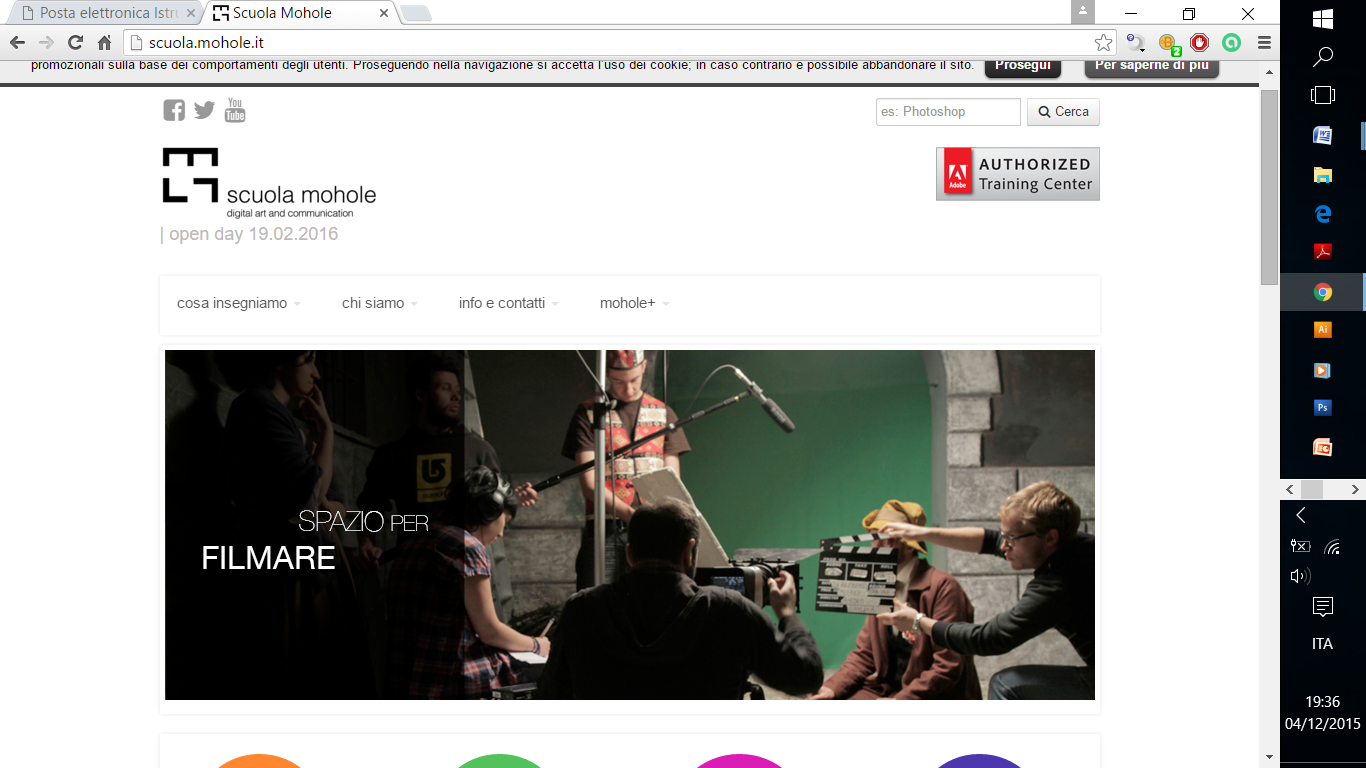      Open Day   19/02/2016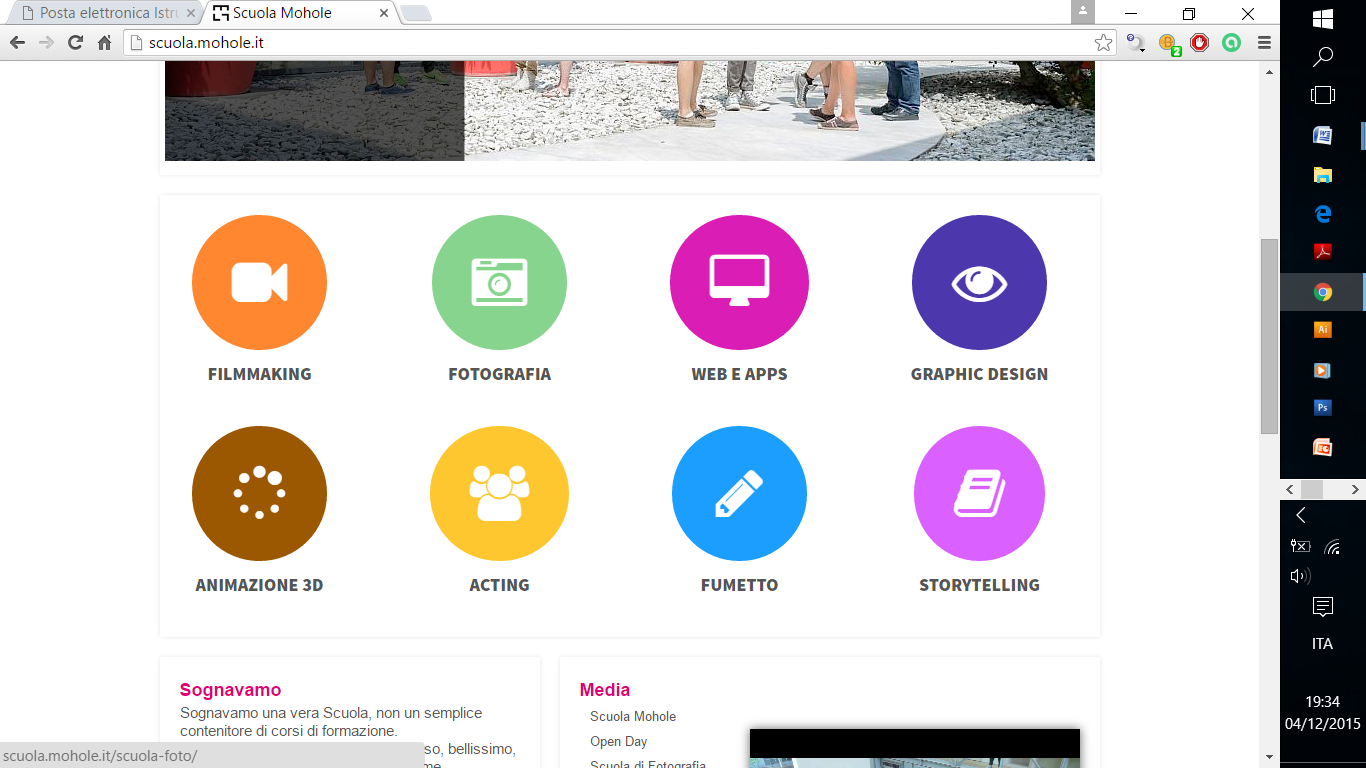 La segreteria della scuola
è aperta
- dal lunedì al venerdì dalle 9 alle 19.
- il Sabato dalle 9 alle 13.Telefono: 0236513670 | 0236513696.
E-mail: scuola@mohole.it.Dove siamoLa Scuola Mohole è a Milano, in via Ventura, 5 quartiere Lambrate-città studi.Percorso:Metropolitana: Linea 2 (verde), fermata LambrateAutobus, filobus e tram: 23, 33, 39, 54, 75, 81, 93Treno: stazione Lambrate.Automobile: Tangenziale est, uscite Lambrate o Rubattino. Parcheggio: facile.                                                                                                                                                 Prof.   IGLagomarsino